NOTICE OF MEETING & AGENDAThe next ordinary meeting of the Parish Council will be held on Tuesday 12th March 2024 following the Annual Parish Meeting that starts at 7.30pm at Teynham Community Hall, 89 Station Road, Teynham ME9 9DU.AGENDA1.  	Apologies for absence.2.  	To confirm that any changes to the Registers of Interests have been forwarded to the Monitoring Officer.3.  	Public Session for 20 minutes to allow members of the public and Councillors with	pecuniary interests to speak for no more than three minutes in respect of the business on the agenda.  A question shall not require a response at the meeting nor start a debate on the question.4.	Chairman’s Report.5.	To approve the Minutes of the Ordinary Parish Council meeting on 30th January 2024. 6.	Matters Arising.7.	Report from PC Kirsten Jones.8.	CommunityUpdate: Concerns and Opportunities9.	AmenitiesStreetlights Proposal: Conyer Road (unadopted) Update on Energy Contract plus latest proposal.10.	Community Hall10.1 	Proposal to replace damaged fence at Community Hall £1,175.11.	Planning  Frognal Place Receive an update on Frognal Place including scheduled monument nomination.To receive an update on our request for archaeological CAT, to give Teynham a presentation on Roman mausoleum and Triton.Highsted Note Extension request. Update on Highsted planning applications.Proposal: Agree plan to respond to Highsted Park applications Proposal: Authorise expenditure of up to £3K (figure expected to be less) covering items for community engagement and professional advice.Former Barber’s shop (Planning Application ref 24/500512/FULLTo note the PC objected to retrospective planning permission. 12.	FINANCE & GP12.1	Payments since last meeting up to (30th February to 12th March)12.2 	Overview: To note costs against Spending Categories (monthly view)12.3	Proposal: Outsource payroll (Recommendation from F&GP and KALC)12.4	Note: Risks and Issues. 12.5	To note the following documents are in development.Cash: Policy and Procedures; Training Policy; Guide to Teynham PC.13.	Editorial – Note publication of Spring Edition of Teynham News14.	HR17.1	Proposal: Update on Pension.17.2	Proposal: Authorise £960 for CiLCA Training Course for Clerk15.	ExternalReports by representatives on outside organisations a)	TVHMCb)	KALC Swale Area Committee16.	Advanced Notice of Items for the Agenda of the next Ordinary Meeting.17.	To note the following Meeting Dates. Tuesday 16th April 2024		Ordinary MeetingTuesday 21st May 2024		Annual Parish Council Meeting & OrdinaryTuesday 25th June 2024		Ordinary MeetingTuesday 23rd July 2024		Ordinary MeetingTuesday 17th September 2024	Ordinary MeetingTuesday 29th October 2024		Ordinary MeetingTuesday 10th December 2024	Budget/Precept & Ordinary Meeting18.	Chairman’s Closing RemarksPRESS AND PUBLIC WELCOME************************************************************************Signed:  						           Date: 6th March 2024 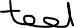 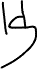 